Тестнажимаем на курс аттестация,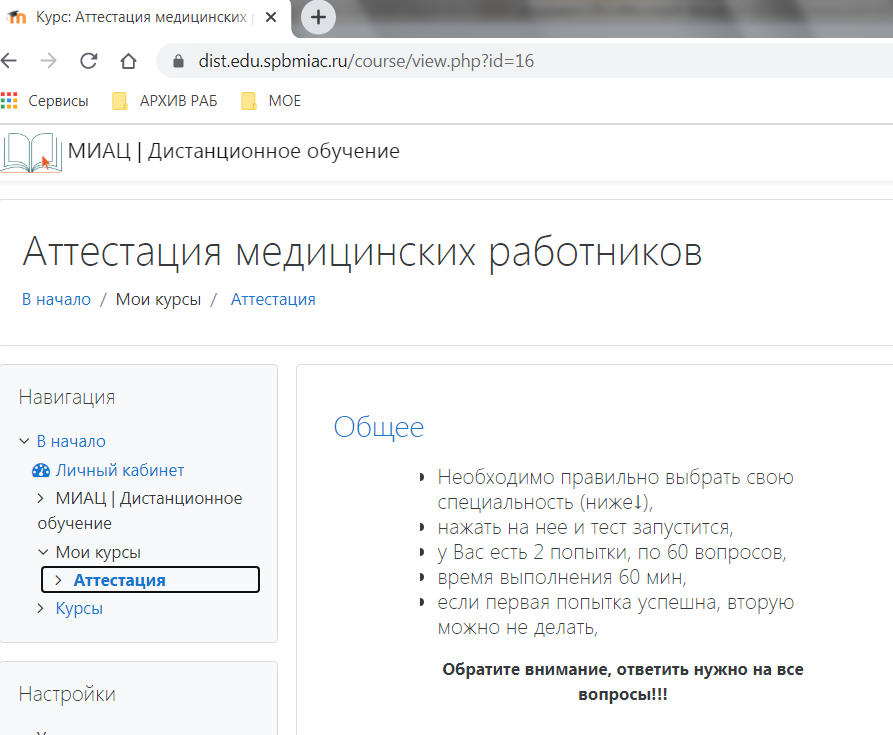 выбираем: специалист с высшим и фармацевтическим образованием  (врач, психолог, и т.д.) или специалист со средним образованием (мед. сестра, главная м/с, зубной техник и т.д.):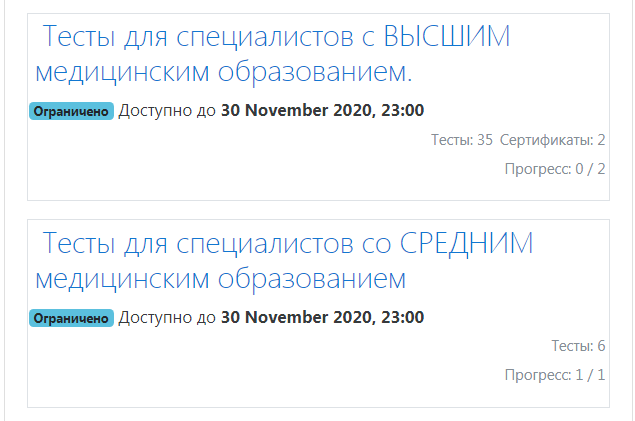 Выбираем свою специальность правильно: 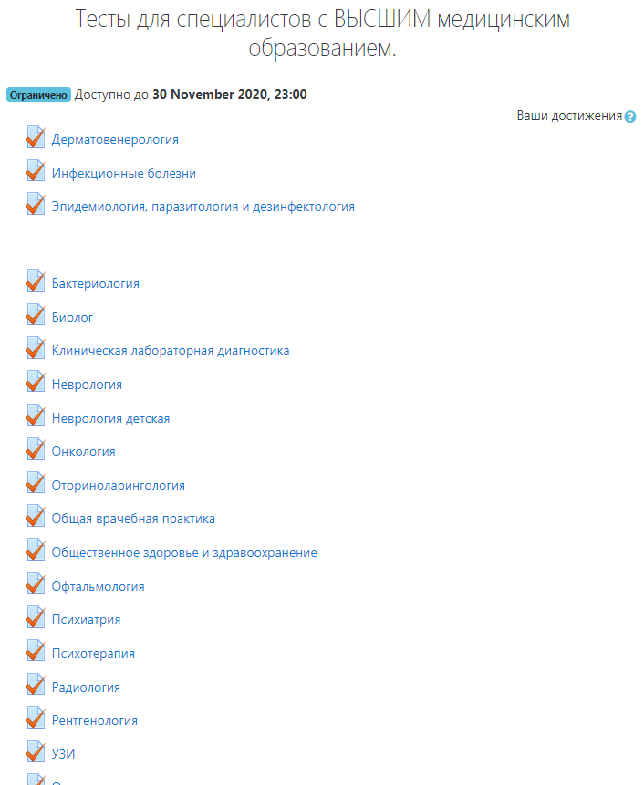 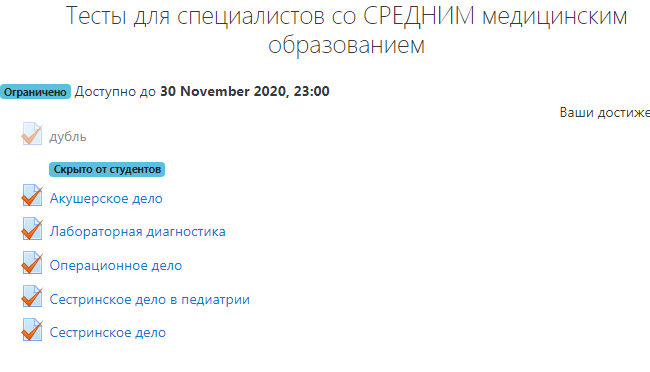 Необходимо правильно выбрать свою специальность (ниже↓), нажать на нее и тест запустится, у Вас есть 2 попытки, по 60 вопросов, время выполнения 60 мин, если первая попытка успешна, вторую можно не делать,Обратите внимание, ответить нужно на все вопросы!!!